Das SzenarioStellt Euch vor, der Landwirt König, das Team vom Tausend-Kühe-Stall und die Landwirtin Ambacher wohnen im gleichen Ort. In diesem Ort steht gerade ein großes Stück Land zum Verkauf, an dem alle drei großes Interesse haben.Ihr schlüpft in verschiedene Rollen - dazu zieht Ihr Rollen-Lose - und versucht, gemeinsam mit den Verbrauchern und Nachbarn, der Bürgermeisterin, dem Natur- und Tierschutz-Verein eine Diskussionsrunde zu führen, wie die Zukunft für Eure Betriebe aussieht - und wer das größte Anrecht auf das Land hat.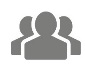 ArbeitsaufträgeFasse den Konflikt in eigenen Worten zusammen.Lies Dir Deine Rollenkarte durch. Arbeite mit Deiner Gruppe Stichwortkarten zu Eurer Position aus. Wie ist Eure Situation? Was ist Eure Position? Welche Interessen verfolgt Ihr und welche Argumente habt Ihr? Wie werdet Ihr Euch verhalten und wie werdet Ihr auf die Argumente der anderen reagieren? Während der Diskussion: Beobachte Deine Gruppe im Hinblick auf ihre Fähigkeiten zu vernetztem Denken und Teamfähigkeit und mach Dir Notizen. Wer erkennt Zusammenhänge besonders gut? Wer kann Argumente geschickt kombinieren? Wer bezieht verschiedene Blickwinkel in die Argumente ein? (z. B. politische und wirtschaftliche Blickwinkel) Wer trägt zur guten Arbeitsatmosphäre bei?Nach der Diskussion: Zu welcher Lösung seid Ihr gemeinsam gekommen?Beantworte kurz folgende Fragen für Dich:Wie hast Du Dich in Deiner Rolle gefühlt? Was war leicht, was war schwer?Hat sich Deine Einstellung zur Tierhaltung durch die Diskussion verändert?Wenn Du über die Landfläche entscheiden dürftest, wem würdest Du sie geben?